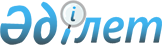 О внесении изменений в приказ Министра культуры и спорта Республики Казахстан от 30 мая 2016 года № 148 "Об утверждении Положения государственного учреждения "Комитет по делам спорта и физической культуры Министерства культуры и спорта Республики Казахстан"Приказ Министра культуры и спорта Республики Казахстан от 22 апреля 2019 года № 112
      В соответствии с Указом Президента Республики Казахстан от 23 марта 2019 года № 6 "О переименовании города Астаны – столицы Республики Казахстан в город Нур-Султан – столицу Республики Казахстан" и постановлением Правительства Республики Казахстан от 23 сентября 2014 года № 1003 "Вопросы Министерства культуры и спорта Республики Казахстан" ПРИКАЗЫВАЮ:
      1. Внести в приказ Министра культуры и спорта Республики Казахстан от 30 мая 2016 года № 148 "Об утверждении Положения государственного учреждения "Комитет по делам спорта и физической культуры Министерства культуры и спорта Республики Казахстан" (опубликован в информационно-правовой системе "Әділет" 17 июня 2016 года) следующие изменения:
      в Положении государственного учреждения "Комитет по делам спорта и физической культуры Министерства культуры и спорта Республики Казахстан", утвержденном указанным приказом:
      пункт 8 изложить в следующей редакции:
      "8. Юридический адрес Комитета: 010000, город Нур-Султан, Есильский район, проспект Мәңгілік Ел, дом 8, здание "Дом министерств", подъезд № 15.";
      в пункте 14:
      в подпункт 7) вносится изменение в текст на казахском языке, текст на русском языке не меняется;
      в подпункт 32) вносится изменение в текст на казахском языке, текст на русском языке не меняется;
      в пункте 19:
      в подпункт 7) вносится изменение в текст на казахском языке, текст на русском языке не меняется;
      в подпункт 11) вносится изменение в текст на казахском языке, текст на русском языке не меняется;
      в пункт 5 Перечня организаций, находящихся в ведении Комитета вносится изменение в текст на казахском языке, текст на русском языке не меняется.
      2. Комитету по делам спорта и физической культуры Министерства культуры и спорта Республики Казахстан в установленном законодательством порядке обеспечить:
      1) в недельный срок со дня подписания настоящего приказа направление его в электронном виде на казахском и русском языках в Республиканское государственное предприятие на праве хозяйственного ведения "Институт законодательства и правовой информации Республики Казахстан" Министерства юстиции Республики Казахстан для официального опубликования и включения в Эталонный контрольный банк нормативных правовых актов Республики Казахстан;
      2) размещение настоящего приказа на интернет-ресурсе Министерства культуры и спорта Республики Казахстан и Комитета по делам спорта и физической культуры Министерства культуры и спорта Республики Казахстан в течение десяти дней со дня его вступления в действие.
      3. Контроль за исполнением настоящего приказа возложить на курирующего вице-министра культуры и спорта Республики Казахстан.
      4. Настоящий приказ вступает в силу со дня его подписания.
					© 2012. РГП на ПХВ «Институт законодательства и правовой информации Республики Казахстан» Министерства юстиции Республики Казахстан
				
      Министр культуры и
спорта Республики Казахстан 

А. Мухамедиулы
